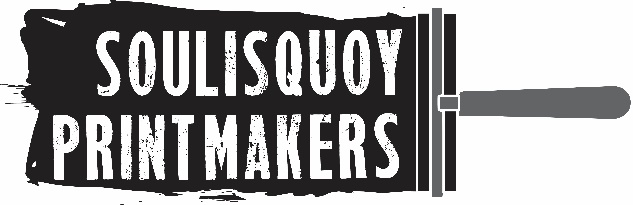 Programme and Workshop Manager Job DescriptionContract terms & conditions Job Title: Programme & Workshop ManagerLocation: WASPS Studio Stromness, Orkney & home working (by arrangement) Salary: £42,000 pro rataPension: Employer pension contribution equal to 5% of salary will be paidHours of Work: 28 hours per week (flexible working that will involve evenings and Saturdays)Reporting to: Chair and Board of Directors Responsible for: Studio Technician, Trainee, Freelance Practitioners and Volunteers Contract: Two-year fixed term with one-month probationary periodAnnual Leave: Leave is calculated on a pro-rata basis relative to the start date. 28 days annual leave and 10 days recognised public holidays. Leave year runs from 1 January to 31 December.This job description sets out the duties of the post. Duties may vary from time to time without changing the general function of the role or its level of responsibility. Key ResponsibilitiesManage all operational, business and financial management of Soulisquoy Printmakers (SP)Manage year-round programme of activities on-site and in wider communityMaintain and oversee that Health & Safety is compliantOversee day-to-day running of the print studio to ensure it operates efficiently to a high standard, adhering to SPs policies at all timesWork with SP’s Board & Freelance practitioners to develop and deliver a high quality innovative creative programme that engages new and diverse participantsWorking with SP Board to develop long-term strategic overview of the organisation Ensure that Equality, Diversity and Inclusion are at the heart of SP’s operation and activityEnsure that Fair Work is embedded into all of SPs operation and activityMaintain and ensure data retention and security is in line with GDPR Work in ways that minimise the environmental impact of the SPs operation and promote sustainabilityLine manage the Studio Technician, Trainee, Freelance Practitioners and Volunteers, making sure their self-motivation and well-being are manged appropriately and, they feel supported and equipped to meet targets and deliver their roles successfullyWork with freelance practitioners to carry out ongoing evaluation and consultation with participants to ensure programmes are focussed and expectations are being met and considered at all timesBe responsible for marketing and maintaining website and social mediaBe an ambassador for the organisation, increasing engagement and inclusivityFundraise through application to occurring opportunitiesEffectively manage own load with limited supervisionPrepare risk assessments that identify, manage and mitigate organisational risks. Ensure all policies are up to date, reviewed regularly and approved at SP Board level, and communicated within the organisationWork flexibly and responsively, undertaking any other duties relevant to the level of postEssential QualitiesCandidates must have the following skills and experience and be able to evidence these in the application and/or at interview. They should be, or have: Committed to Soulisquoy Printmakers’ mission and valuesA strategic and pragmatic thinker with strong organisational and administrative skillsProven commitment to Equality, Diversity & Inclusion and Fair Work Passionate about encouraging learning and participationSelf-motivated, with a creative and collaborative approach to working with and inspiring othersExcellent people management skills Feel confident in a leadership rolePrepared to work out of hours and at weekendsKnowledge of Health and Safety legislation and protocols and their practical application in the workplace Applicable management experience in a relevant sector Excellent verbal, written, and numerical communication Highly computer literate with IT experience Ability to work on own initiative as well as a member of a teamDesirable Skills and Experience Degree in relevant subjectArts background with practical printmaking skills Full Driving Licence and/or ability to travel between sites Experience of working in participatory arts and a learning environmentUnderstanding of issues faced by arts, culture and heritage sector Personal Qualities Resourceful and adaptive Collaborative and focused Analytical and strategicEqual Opportunities Soulisquoy Printmakers recognises that all individuals should be treated fairly and equally in accordance with their needs. It aims to ensure that no person is discriminated against or disadvantaged by reason of their circumstances, identity or beliefs. Soulisquoy Printmakers is committed to freedom of artistic expression and to equality of opportunity, diversity and inclusion in its programme, employment practices and in the provision of its services. Soulisquoy Printmakers will ensure that no employee, volunteer, job applicant, visitor or customer, current or prospective is placed at a disadvantage by reason of age; disability; gender reassignment; race/ethnicity; religion or belief; sex/gender; sexual orientation; pregnancy and maternity; marriage and civil partnership; socio-economic deprivation or any other unjustifiable discrimination. How to apply Please submit a completed application form, along with the Equal Opportunites Monitoring form.Please note CVs will not be considered.Contact details for two referees should be included and may be contacted prior to interviewPlease state if you do not wish referees to be contacted prior to interview.For further information about the post please contact Soulisquoy Chair Laura Drever: lauradrever@hotmail.comApplications should be emailed to: Laura Drever lauradrever@hotmail.comClosing date for applications is: Wednesday 1 May 2024 by 5pm For further information about Soulisquoy Printmakers see www.soulisquoy.co.ukThis post is funded with support from Creative Scotland through the National Lottery Extended Programme Fund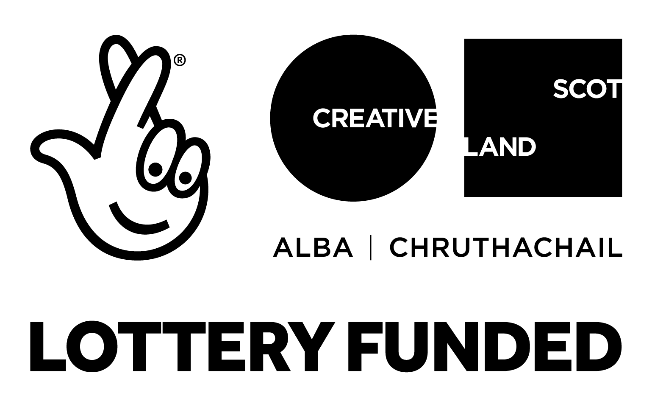 